 Maquette du fichier index.htmlLe but est de créer l’image ci-dessous qui sera insérée dans le haut de chaque page du site. Création de l’image imageHeader.pngL’image à obtenir est la suivante :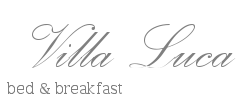 Voici les caractéristiques de l’image :taille : 200 pixels (largeur) par 100 pixels (hauteur)couleur du texte : gray ou #808080police de caractères pour Villa Luca : Palace Script Italic (taille 60 pt)police de caractères pour bed & breakfast : Lucida Bright (taille 14 pt)Utilisez le logiciel de votre choix, GIMP ou photoshop par exemple.L’image sera enregistrée dans le répertoire ci-dessous :git / siteWeb / images Mise à jour du fichier index.htmlModifiez le code source du fichier index.html afin de créer la balise <header>. Mise à jour du fichier styles.cssL’id "header" se comportera comme l’id "main", il suffit donc d’ajouter le sélecteur "header" au sélecteur "#main" de la manière suivante :header, #main {	propriété: valeur;} Tranfert des fichiers dans votre espace webAffichez la page web dans votre navigateur une fois les fichiers index.html et styles.css transférés.TPN°7Création de l’en-tête (header)Html / css / php